CZYM ODRÓŻUJEMY?1. Podróż kosmiczna – zabawa ruchowa z Olą i Blu – dziecko i rodzic bawią się zgodnie z instrukcją na filmie:https://www.youtube.com/watch?v=SCMAcaNwGwo2. Kto najszybszy? Kto najważniejszy? – wysłuchanie wiersza M. Berowskiej. Jeśli to możliwe, czytając wiersz, rodzic ilustruje treść posługując się zabawkami (samolot, samochodzik, autobus, statek, pociąg i gwizdek).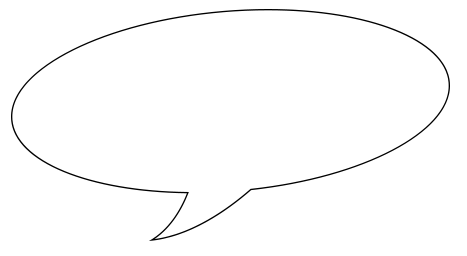 W pokoju na półce między zabawkami 
Rozpycha się wielki samolot skrzydłami.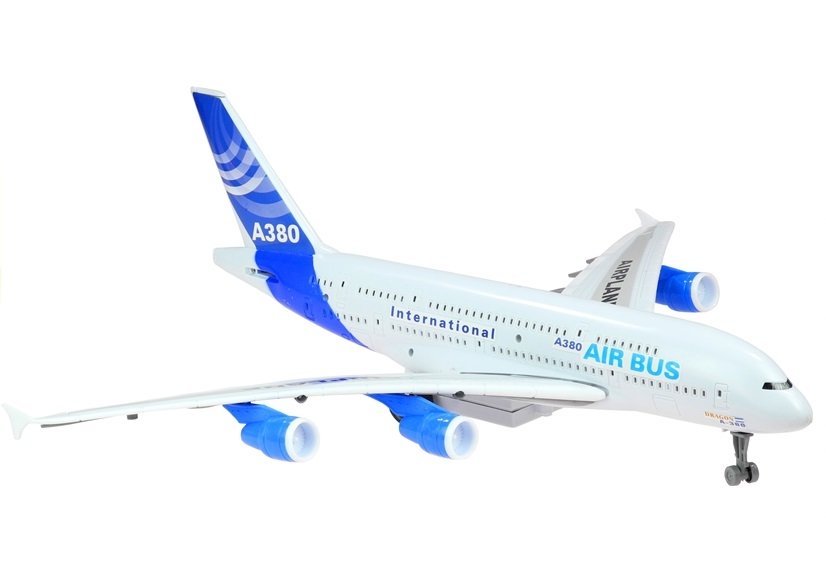  
- Ja jestem najszybszy, ja latam po niebie!
Dlatego najwięcej miejsca chcę dla siebie!Odezwał się z kąta mały samochodzik: 
- O co jest ta sprzeczka? 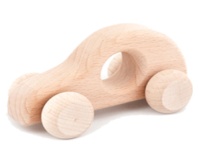 Czy ci o to chodzi, że latasz w powietrzu? My jeździmy drogą, tam gdzie samoloty dolecieć nie mogą!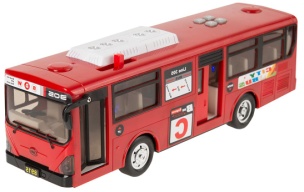 - Ja także dość szybko mknę z pasażerami- 
powiedział autobus i mrugnął światłami,
a statek zatrąbił: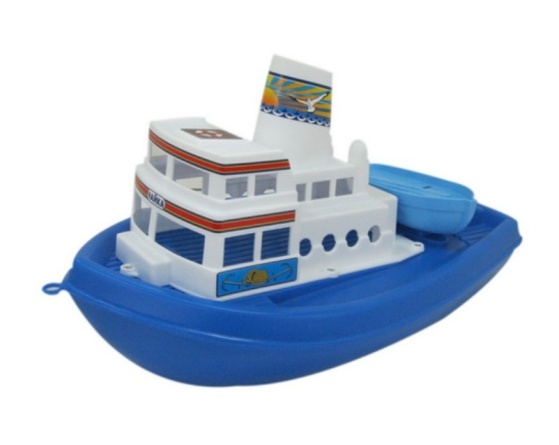 - Co mi tam przestworza,
gdy ja oceany przemierzam i morza! 
Pociąg użył gwizdka :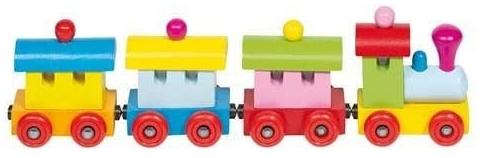 - No cóż, jestem stary,
jeżdżę wolno, ale mam najwięcej pary. 
Moich 5 wagonów rzędem grzecznie stoi.
Weźcie dobry przykład z tych wagonów moich.Rozmowa z dzieckiem na temat wiersza.Jakie zabawkowe pojazdy wystąpiły w wierszu?Co one robiły?O co się kłóciły?Jak poruszają się samolot/samochód i autobus/statek/pociąg?Jakie znasz inne pojazdy? Czym lubisz podróżować? Jak podróżują dzieci samochodem? 3. Zabawki na półce – układanie zabawek zgodnie z instrukcją. Rodzic prosi dziecko o ułożenie zabawek określając sposób ułożenia – w zależności od posiadanych zabawek i półek/szuflad/pudeł, np. wysoko na półce połóż…, wszystkie lalki umieść…, na dolnej półce postaw…, między lalką i misiem posadź…, ułóż samochodziki od największego do najmniejszego, włóż do/wyjmij z  pudełka czerwone klocki itp.4. Regał z zabawkami – nazywanie zabawek znajdujących się na kolejnych półkach i dzielenie ich nazw na sylaby. Czy na regale znajdują się takie same zabawki? Ile zabawek jest na każdej półce?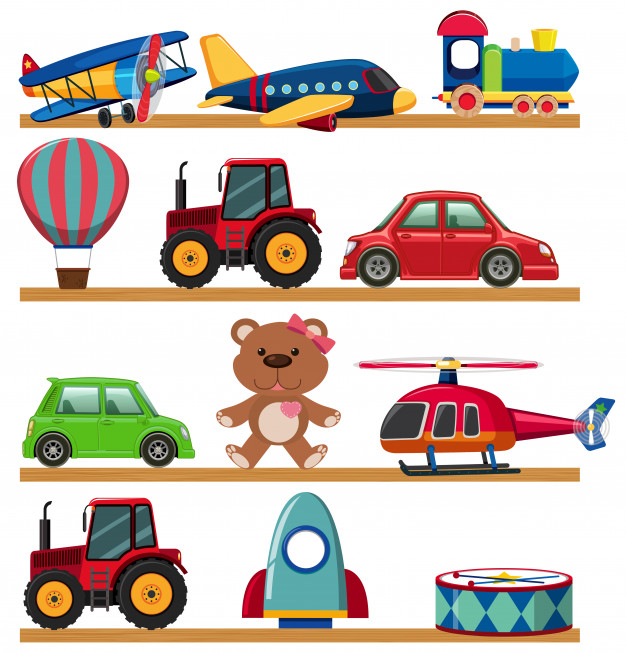 5. Samochody  – dziecko porusza się naśladując jazdę samochodem przy dźwiękach ruchu ulicznego, gdy rodzic zatrzyma dźwięk, dziecko powoli „hamuje” aż do zatrzymania.https://www.youtube.com/watch?v=O0X70iylxLcNa koniec „samochód” dziecko  jedzie do „myjni”. Rodzic naśladuje pracę myjni:
- polewanie wodą – gładzenie po plecach
- skropienie szamponem – delikatne stukanie paluszkami
- szorowanie – lekkie drapanie
- spłukiwanie – gładzenie obiema dłońmi
- suszenie – gładzenie raz jedną, raz drugą dłonią – można zamienić się rolami.6. Połącz takie same pojazdy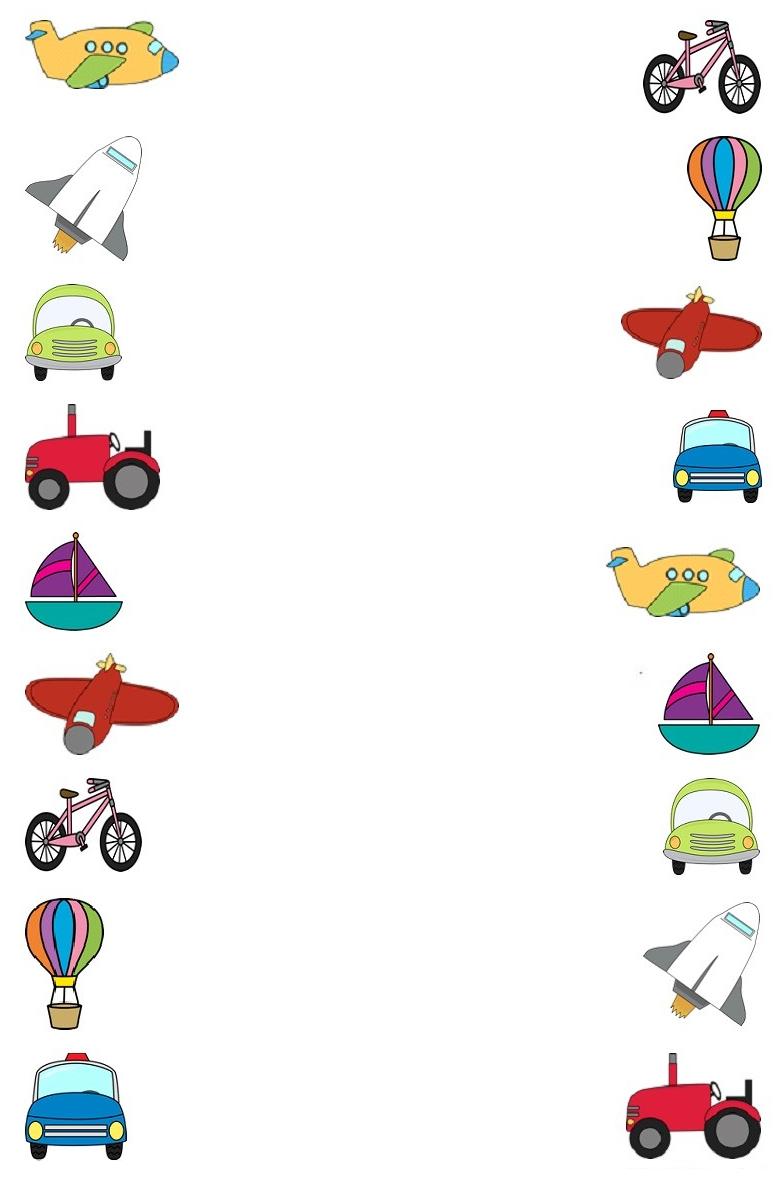 7. Auto, samolot, statek… -  ozdabianie samolotu lub statku z papieru, lub wspólne z rodzicem wykonanie autka z rolki po papierze toaletowym.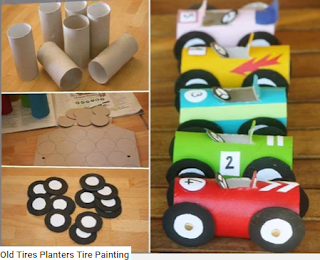 https://pracezdziecmi.blogspot.com/2017/06/auto-jak-wykonac-na-rozne-sposoby.html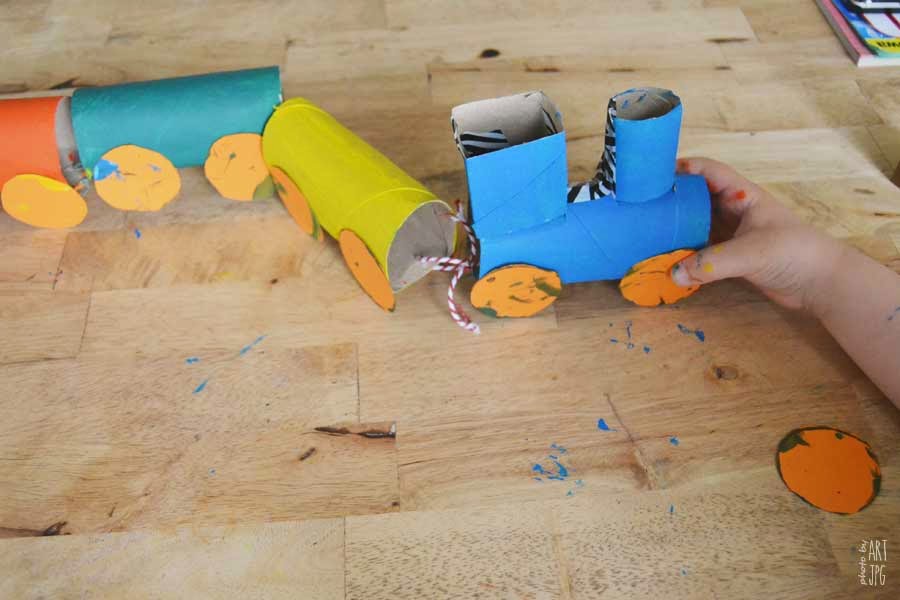 http://naszaprzygodadiy.blogspot.com/2015/06/jak-zrobic-pociag-z-rolek-po-papierze.htmlDla chętnych:Narysuj po śladzie drogę zaczynając od samochodów.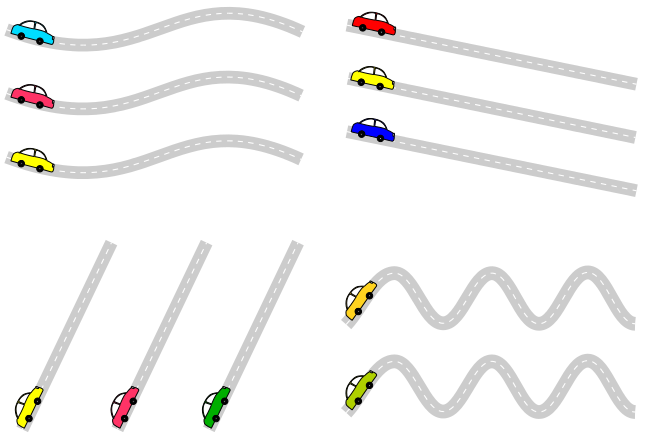 Środki transportu – bajeczka edukacyjna dla dzieci:https://www.youtube.com/watch?v=Mss394U8tJg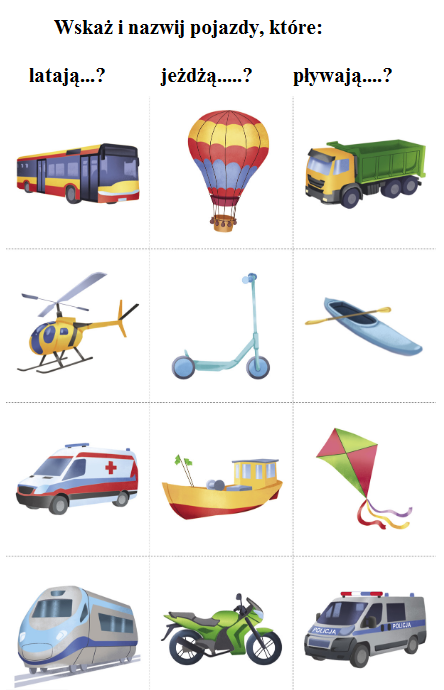 